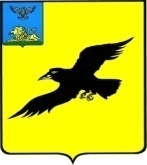 ИЗБИРАТЕЛЬНАЯ КОМИССИЯ ГРАЙВОРОНСКОГО ГОРОДСКОГО ОКРУГА  П О С Т А Н О В Л Е Н И Ег. Грайворон 26 августа 2021 года                                                                                № 70/425- 1Руководствуясь постановлением Центральной избирательной комиссии Российской Федерации от 5 декабря 2012 года №152/1137-6 (с последующими изменениями) «О порядке формирования резерва составов участковых комиссий и назначения нового члена участковой комиссии из резерва составов участковых комиссий, рассмотрев заявление предложенной кандидатуры для зачисления в резерв составов участковых избирательных комиссий Головчинской сельской территории Грайворонского городского округа, Избирательная комиссия Грайворонского городского округа постановляет:	1. Зачислить Наталью Александровну Лазареву, 1998 года рождения, образование высшее, учителя МБОУ «Головчинская СОШ с УИОП», предложенную для зачисления в резерв составов участковых избирательных комиссий избирательных участков №№ 489- 494 Головчинской сельской территории Грайворонского городского округа срока полномочий 2018 – 2023 годов собранием избирателей по месту работы.2. Направить настоящее постановление в Избирательную комиссию Белгородской области, разместить на официальном сайте Администрации Грайворонского городского округа в разделе «Избирательная комиссия» в информационно-телекоммуникационной сети «Интернет».3. Контроль за исполнением настоящего постановления возложить на секретаря Избирательной комиссии Грайворонского городского округа Л.А. Угольникову.	Председатель   Избирательной комиссииГрайворонского городского округа                                         С.В. Краснокутский 	Секретарь   Избирательной комиссииГрайворонского городского округа                                         Л.А. УгольниковаО дополнительном зачислении в резерв составов участковых избирательных комиссий Головчинской сельской территории Грайворонского городского округа срока полномочий 2018 – 2023 годов Натальи Александровны Лазаревой